附表5外商投资企业法律文件送达授权委托书授权人：    新加坡柏林机械设备有限公司                  被授权人：  王二军                                 授权范围：授予  王二军    （被授权人名称或姓名）代表     新加坡柏林机械设备有限公司       （授权人名称或姓名）在中国境内接受企业登记机关法律文件送达，直至解除授权为止。授权人签字或盖章：                     被授权人签字或盖章：王二军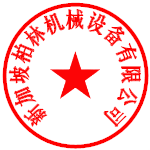                                        2020年  1 月 1   日注：1、仅限外资企业填写。2、《外商投资企业法律文件送达授权委托书》由外国（地区）投资者（授权人）与境内法律文件送达接受人（被授权人）签署。被授权人可以是外国（地区）投资者设立的在中国境内从事生产经营活动的机构、拟设立的公司（被授权人为拟设立的公司的，公司设立后委托生效）或者其他境内有关单位或个人。被授权人、被授权人地址等事项发生变更的，应当签署新的《外商投资企业法律文件送达授权委托书》及时向企业登记机关备案。被授权人地址长沙市雨花区雨花亭xx邮政编码410000被授权人联系人王二军电子邮件110XXXXX@qq.com被授权人联系人联系电话 固定电话：0731-8XXXXXXX 固定电话：0731-8XXXXXXX 固定电话：0731-8XXXXXXX被授权人联系人联系电话 移动电话: 131XXXXXXXX 移动电话: 131XXXXXXXX 移动电话: 131XXXXXXXX